PALS PÅ KVERNEVIK SKOLEPALS er en skoleomfattende innsatsmodell. Den består av systematiske og effektive forebyggingstiltak som retter positiv oppmerksomhet mot alle elevene.Alle ansatte legger vekt på positiv involvering og oppmuntring, og vi skal gi forutsigbare reaksjoner på negativ atferd. Målet med PALS er: bedre læringsmiljø og trivsel for elevene Mindre bråk og uro- mer tid til læringBedre læringslyst og motivasjonØkt kompetanse og mestringsopplevelser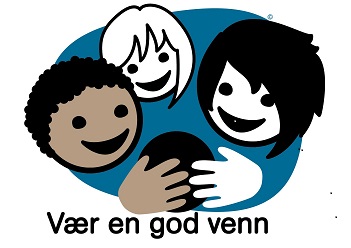 